  Dundee City Council Community Asset Transfer Pre Application form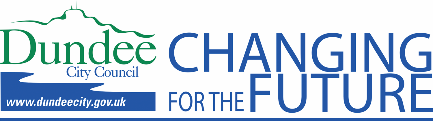 If you are interested in applying for transfer of an asset, we would strongly encourage you, in the first instance, to complete this pre application form.  This will allow us to discuss at an early stage the best way to support you through the process and to discuss your ideas and needs to help establish any suitable assets. Please provide details of the organisation making the applicationPlease provide details of your Committee/Trustees and a contact name and addressOther Trustees, Committee MembersPlease tell us about the asset (building or land) you are interested in Structure of the OrganisationWhat is the structure and purpose of your organisation?Declaration/Expression of InterestCompleted application should be sent to:Nicky MacCrimmon Community Partnership ManagerMitchell Street CentreMitchell StreetDundee DD2 2LUTel:  01382 435822E-mail:  asset.transfer@dundeecity.gov.uk Name of Organisation:Address: Post Code:Tel. No.:E-mail:Main Contact Name:Position:Address:Tel. No.:E-mail:NamePositionDetails of Property:Details of Property:Address:Address:Post Code:Post Code:Community Area:Community Area:What type of transfer are you interested in:What type of transfer are you interested in:What type of transfer are you interested in:What type of transfer are you interested in:What type of transfer are you interested in:What type of transfer are you interested in:What type of transfer are you interested in:Ownership:Lease:  Length of lease:Length of lease:Other:Details:Details:Details:Details:What type of organisation are you:What type of organisation are you:What type of organisation are you: Company	 Scottish Charitable Incorporated Organisation (SCIO) Community Benefit Society	 Unincorporated Organisation Company	 Scottish Charitable Incorporated Organisation (SCIO) Community Benefit Society	 Unincorporated Organisation Company	 Scottish Charitable Incorporated Organisation (SCIO) Community Benefit Society	 Unincorporated OrganisationHow many members do you have:Do you have a formal constitution governance document or set of rules:Do you have a formal constitution governance document or set of rules:Yes 		No 	Please detail how your community is described in your governance document and what population and/or communities the asset will serve:Please detail how your community is described in your governance document and what population and/or communities the asset will serve:Please detail how your community is described in your governance document and what population and/or communities the asset will serve:How many people are involved in your organisation?How many people are involved in your organisation?How many people are involved in your organisation?How many people are involved in your organisation?How many people are involved in your organisation?Management Committee:Paid Staff (Full-time or part-time):Paid Staff (Full-time or part-time):Co-opted Staff:Members:Members:When was the organisation established:When was the organisation established:What is the objective and main activities of your organisation?What is the objective and main activities of your organisation?What is the objective and main activities of your organisation?What is the objective and main activities of your organisation?What is the objective and main activities of your organisation?Does your organisation have previous experience of managing and maintaining an asset? If yes, please give details belowDoes your organisation have previous experience of managing and maintaining an asset? If yes, please give details belowDoes your organisation have previous experience of managing and maintaining an asset? If yes, please give details belowYes 	No 	Yes 	No 	What do you want the asset for and why do you think there is a need for your project?What do you want the asset for and why do you think there is a need for your project?What do you want the asset for and why do you think there is a need for your project?What do you want the asset for and why do you think there is a need for your project?What do you want the asset for and why do you think there is a need for your project?What benefits will you bring to the community and others?  You will need to show how you will promote or improve:What benefits will you bring to the community and others?  You will need to show how you will promote or improve:What benefits will you bring to the community and others?  You will need to show how you will promote or improve:What benefits will you bring to the community and others?  You will need to show how you will promote or improve:What benefits will you bring to the community and others?  You will need to show how you will promote or improve:Economic development/income generationEconomic development/income generationEconomic development/income generationEconomic development/income generationEconomic development/income generationRegenerationRegenerationRegenerationRegenerationRegenerationPublic HealthPublic HealthPublic HealthPublic HealthPublic HealthSocial WellbeingSocial WellbeingSocial WellbeingSocial WellbeingSocial WellbeingEnvironmental BenefitEnvironmental BenefitEnvironmental BenefitEnvironmental BenefitEnvironmental BenefitReduce InequalitiesPlease let us know how you plan to fund your project including the price or rent you are prepared to pay for the asset.Signed:Name:Position:Date: